Lycée El manara Gabès                                                                                                                                                                                          Makram amara       A S:11/12                   	                                      4emeTecDevoir de synthèse N°1Exercice 1 :   (4pts)     Indiquer la bonne réponse :Soit f une fonction dérivable sur [1, 4] telle que  pour x  [1, 4] alors   5      l’équation z2+(1-i)z+1=0 admet deux solution :opposées          conjuguées      inverses.Soient les points A et B d’affixes respectives 1+ i et 1- i .L’ensemble des points M d’affixes z tel que : = 3 est :Le cercle de centre A et de rayon 3 Le cercle de centre B et de rayon 3 La médiatrice de [AB]. L’équation z2 –(1+2i)z+i=0  admet dans ℂ deux solutions z’ et z’’ qui vérifient : z’ × z’’= −i                  z’ + z’’= 1+2i Exercice 2 :  (7pts)   Soit f la fonction définie sur  ]0,+[ par f(x)=            On note (Cf ) sa courbe représentative dans un repère orthonormé (O,, )a) Calculer  et .b)  Interpréter graphiquement les deux résultats.  a)   Montrer que f est dérivable sur]0,+[  et pour tout réel x  ]0,+[ on a :    f ’(x)= .b)   Dresser le tableau de variation de f.c)   Tracer (Cf) dans le repère orthonormé (O,, ).Soit la fonction h(x)= f(x)-xDresser le tableau de variation de h.Montrer que l’équation f(x)=x admet dans ]0,+[ une unique solution  Vérifier et que 1a)   Montrer que f réalise une bijection de ]0,+[ sur un intervalle J que l’on précisera.Tracer dans le même repère (Cf-1) la courbe de f -1.Expliciter f-1(x) pour x  J.Exercice 3 :   (5pts)Résoudre dans ℂ l’équation : z2-(1+i)z+i=0Soit  on considère l’équation dans ℂ  . :z2-2 eicos z + ei2=0           a)  Vérifier que 1 est une solution de  .            b)  En déduire l’autre solution de . Le plan complexe étant rapporté à un repère orthonormé.   On désigne par A et B les points d’affixes respectives 1 et  ei2a)Déterminer l’affixe du point C tel que OACB soit un losange.              b) Déterminer la valeur de  pour que la mesure de l’aire du losange OACB soit égale à .Exercice 4 :   (4pts)       Le plan est rapporté à un repère orthonormé (O,, )      La courbe (C) ci-dessous représente une fonction f définie sur [1,+[ .      On suppose que la courbe (C) admet :     Une asymptote Δ d’équation y = 2x au voisinage de +∞.    Une demi-tangente verticale au point d’abscisse 1.Donner par une lecture graphique :a)   et b)   Le tableau de variation de fMontrer que f est une bijection de [1,+∞[ sur un intervalle J que l’on précisera.Reproduire le graphique et tracer la courbe de f -1.On admet que f (x ) = x +               Déterminer f -1 (x )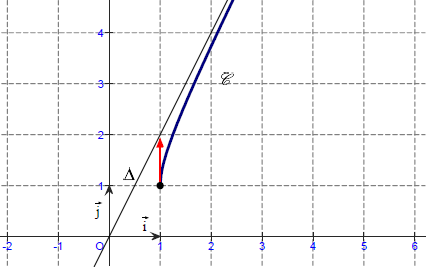 